ESCUELA COMERCIAL CÁMARA DE COMERCIOCASO PRÁCTICO No. Six.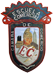 SUBJET: English III														GROUP: 42- “A”TEACHER: María Isabel Mendoza Arvizu.UNIT IIITHEME:Pronoun reference.Reading“Travel on Cheap”Book page 33.OBJECTIVE:Students learn that sometimes pronouns are not just used to replace nouns.INTRODUCTION:Pronouns can replace noun phrases and even sentences. We often use them in a text. ( to avoid repeating nouns).Remember: I- me, You- you, He- him, She- her, it- it, we- us, you-you, they- them..e.g.) Many speakers use trains to get around . They’re perfect because you can usually sleep on them.Students read the article “Travel on cheap”, and understand that they need to use the numbers for these three sentences in the black in the text.Practice: Write a short paragraph ( ten lines)About which of the travel vacations in exercise “A” you would like to try, and why.ACTIVITY:Practice Pronouns:Read the sentences which come before a pronoun to help you identify what it refers to.Exercise “A”  Read this article about cheap vacations. Match the people to the vacation that is best for them. One to three).e.g.)  A --  a student.Exercise “B” Match the sentences to the appropriate places in the article in exercise “A”. Use the pronouns to help you. (one to three).Exercise “C” Read the article in exercise “A” again. Write what each pronoun in bold refers ro. (one to six).e.g.)  1 -- -- trains.